«Никто не забыт и ничто не забыто»Конспект совместной деятельности с детьми старшего дошкольного возраста по формированию целостности картины мира.Праздник, посвященный празднованию Дню Победы для детей подготовительных групп.Цель: формирование чувства патриотизма, уважительного отношения к Ветеранам Великой Отечественной Войны.Задачи:Знакомство с историей возникновения праздника «День Победы» в нашей стране.Пробуждение у детей чувства духовного патриотизма.Знакомство детей с патриотическими музыкальными произведениями( Песня «Победа придет» сл. и муз. М.В. Сидоровой, песня «Священная война» муз. А Александровой, песня «Вечный огонь» муз. А. Филиппенко, сл. Г. Чибасова, песня «Гляжу в озера синие» сл.  И. Шаферана, муз. Л. Афанасьева, песня «Добрая весна» сл. И муз. М.В. Сидоровой).Воспитывать уважительное отношение к ветеранам Великой Отечественной Войны.Развивать  у детей ориентировку в пространстве, координацию движений.Закреплять умение согласовывать движение с музыкой.Активизировать словарь за счет новых слов (ветеран, Великая Отечественная война, шквальный огонь, фашисты, обелиск, ВДВ).Технологии:ИгровыеЗдоровьесберегающиеЛичностно-ориентированныеКоммуникативныеМатериалы и оборудование:Песня « Я, ты, он, она» муз. Д. Тухманова, сл. Р. Рождествеского.Фонограмма русской народной песни «Светит месяц»Танец «Балалайка» (творч. работа муз. руководителей Е. Кутузовой, С. Коваленко, И. Шарифуллина).Танец  с палатками под песню «Темная ночь»(муз. Н. Богословского, сл. В. Агапова, в исп. Марка Бернеса).«Полька» И.  ШтраусаПесня « Победа придет» сл. и муз. М.В. Сидоровой СПБ.Песня «Вечный огонь» муз. А. Филиппенко, сл. Г.ЧибасоваПесня «Гляжу в озера синие» сл. И. Шаферана, муз. Л. АфанасьеваТанец мальчиков «ВДВ» (авторы муз. руководители Л. Новикова ,Е. Суханова под исполнением песни А. Буйнова)Танец «Не отнимайте солнце у детей» (Творческая работа муз.руковод.  Е. Зарицкой, Л Новиковой, Е. Сухановой)Музыкальная композиция «Вперед,страна» с обручами, лентами.(творч. работа муз.руковод. С-ПБ Л. Новикова, Е. Суханова).Песня «День Победы» муз. Д. Тухманова, сл. Р. РожденственскогоАтрибуты: флажки, цветы, ленты, синие палантины, колыбель с куклой, береты ВДВ, автоматы, олимпийские обручи, футбольный мяч, флаг России.Костюмы: русские народные костюмы, военный плащ для песни «Темная ночь», зенитовские шарфыФильм «Священная война» (кинохроника)Слайды «900 дней» (под метроном)Слайды «9 мая»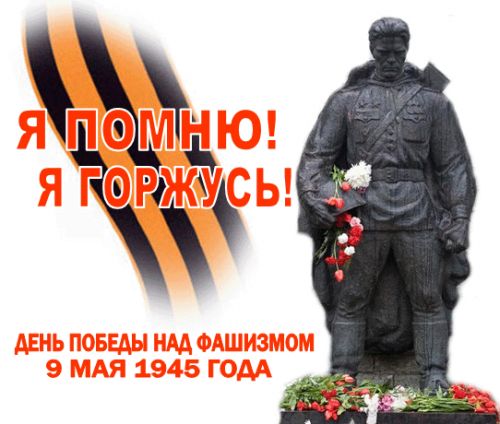 Действующие лица:Ведущие – 2 взрослыхТрио воспитателей «Россияночка»Ход совместной деятельности:Вход детей   под  песню С. Ротару «Я, ты, он, она» с флагами и цветами, с исполнением музыкальной композиции.I Ведущий: 9 мая – светлый и радостный праздник – День Победы над фашисткой Германией.Много лет назад на нашу Родину напали фашисты. Вся страна встала на защиту нашей Родины. Мы с благодарностью вспоминаем наших славных воинов-защитников, отстоявших мир в жестокой битве.II Ведущий: Солдатам, матросам, лейтенантам, капитанам, генералам, маршалам мы обязаны тем, что живем сейчас под чистым, мирным небом. Вечная слава им.1ребенок: День Победы – праздник всей страны!Духовой оркестр играет марши.День Победы – праздник сединыНаших прадедов, дедов и кто помладше.2ребенок: Даже тех, кто не видал войны-Ведь ее крылом задет был каждый,Поздравляем с Днем Победы мы!Этот день для всей России важен!3ребенок: Нет – заявляем  мы войне,Всем злым  и черным силамДолжна трава зеленой быть,А небо синим-синим.4 ребенок: За все, что  есть сейчас у нас,За каждый наш счастливый час,За то, что солнце светит нам,Спасибо доблестным солдатам – Нашим дедам и отцам.Песня «Победа придет» (слова и музыка М.В Сидоровой СПБ)I Ведущий: Ребята, давайте вспомним, как проходит праздник в нашей стране. Ветераны надевают ордена и медали, встречаются у памятников погибшим, рассказывают о том, как воевали. Весь  народ поздравляет своих освободителей, желая им долгих лет жизни.1 ребенок: Сегодня – День Победы.Ликует, празднует народ.И ветераны на парадеВстречаются из года в год.2 ребенок: Они идут под марш ПобедыИ со слезами на глазахВспоминают свою юностьИ павших в яростных боях. II Ведущий: А помните, как все начиналось? Была мирная жизнь! Люди  спокойно работали на своей земле, веселились, отмечали праздники.Хоровод «Светит месяц» (р.н. песня)Танец «Балалайка» (творческая работа  муз.руковод.) Е. Кутузова, С. Коваленко, И. Шарифуллина1 ребенок: Летний ночью, на рассвете, Когда мирно спали дети,Гитлер дал войскам приказИ послал солдат немецкихПротив русских, против нас! I Ведущий: Это было тяжелое, жестокое время. Враги напали неожиданно и стали бомбить мирные города. Рушились здания, погибали мирные жители. На фронт уходили солдаты, чтобы защитить нашу страну, наш народ. В первые дни войны была написана песня, которая поднимала на борьбу всех, кто любит свою Родину. Песня называется «Священная война» муз. А. Александровой. И звучит она сурово, торжественно и строго.Послушайте эту песню.Фильм «Священная война» (кинохроника)I Ведущий: Вставай, народ! Услышав клич ЗемлиНа фронт солдаты Родины ушли.С отцами рядом были их сыны,И дети шли дорогами войны.II Ведущий: За Днепр и Волгу шли солдаты  в бойСражались за советский край родной,За каждый город, каждое село,За все, что на земле моей росло. I Ведущий:  Вначале наша армия несла большие потери. Никто не ожидал нападения врага. Враг продвигался все дальше и дальше и подошел к нашему городу. Тогда город назывался Ленинградом.1ребенок: Хотели враги Ленинград уничтожить,Стереть этот город с землиНо захватить и прорвать оборонуФашисты никак не смогли.2 ребенок: Враги окружили наш город,В блокадном кольце ЛенинградНад Лиговским, Невским проспектомСнаряды и пули летят.3 ребенок: Кружился снег, а город наш бомбили,Была тогда жестокая война.Защитники фашистов победилиЧтоб мирной стала каждая зима.II Ведущий: На заводах для фронта делали снаряды, танки.  На станках работали женщины и, даже, школьники. Люди работали до тех пор, пока могли стоять на ногах. Дети помогали взрослым. Они тушили зажигательные бомбы, сброшенные с фашистских самолетов, тушили пожары, носили воду из проруби на Неве, потому что водопровод не работал. 900 дней и ночей Ленинград находился в кольце вражеской блокады. Но жители выстояли. Это был подвиг Ленинграда.Слайды: « 900 дней» (под метроном) II Ведущий: 27 января 1944г. была полностью снята блокада Ленинграда. Наступила минута затишья.1 ребенок:  Темная ночь. Не слышна канонада.О любимых своих вспоминают солдаты.Как не хватает в землянке сейчасНежных, любимых и ласковых глаз.Танец с палантинами под песню «Темная ночь»(Муз.Н. Богословского, сл. В. Агапова в исп. Марка Бернеса).II Ведущий  4 долгих года шла война. И вот наступила Великая Победа.1 ребенок: Окруженный врагами в военные дниГород выстоял в битве с врагом.2 ребенок: Спать  легли однажды дети – Окна все затемнены,А проснулись на рассвете – В окнах свет, и нет войны!3 ребенок:  Можно больше не проснуться,И на фронт не провожать,И налетов не бояться,И ночных тревог не ждать.4 ребенок:    Люди празднуют Победу:Весть летит во все концы:C фронта едут, едут, едутНаши деды и отцы.5 ребенок: Нынче праздник у бойцовМузыка, веселье.Кто  из вас плясать готов?Выходи смелее!«Полька» И. ШтраусаСлайды: «9 мая», на фоне слайдов звучит стихотворение. I Ведущий: Наша армия и весь народ победили в В.О войне,Послушайте стихотворение Г. Рублева «Солдаты».II Ведущий: У памятника павшим солдатам лежит  вечный цветок. Он – то гвоздика, то роза, то василек, то ромашка. Даже зимой, когда всюду снег и стужа у памятника лежит цветок. Откуда он берется? Его приносят люди. Уберут увядший, положат  свежий и скажут: «Мы никогда не забудем вас герои!» Все: «Вечная слава!»I Ведущий: Почтим память всех погибших за Родину минутой молчания.(Все встают. Звучит метроном)1 ребенок: Вспомним всех поименноВспомним героев своих.Это нужно не мертвым.Это нужно живым.2 ребенок: У кремлевской стены Где раскинулся парк,Люди молча, сняв шапки, стоят.Там  пылает огонь, и в земле  рядом спитВечным сном Неизвестный солдат.3 ребенок: Мы приходим  к тебе  и приносим цветы,Скромный дар от российских ребят.Мы клянемся тебе, край родной так любить,Как любил Неизвестный солдат.Песня «Вечный огонь» муз. А. Филиппенко сл. Г.Чибасова1 ребенок: В день Победы утром раноВыйди в город, погляди:Шагают гордо ветераныС орденами на груди. I Ведущий: Ребята! К нам на праздник пришли уважаемые гости, дети блокадного Ленинграда.2ребенок: С Днем Победы мы вас поздравляем,Радости, счастья, здоровья желаем!Все: Не болеть, не стареть Желаем только  молодеть!(Дети вручают цветы гостям, подарки)I Ведущий:   Слава нашим генералам!Дети: Слава!II Ведущий:    Слава нашим адмиралам!Дети: Слава!I Ведущий: И солдатам рядовым!Дети: Слава!II Ведущий: Пешим, плавающим, конным В жарких битвах закаленным,Слава павшим и живым!Дети: От души спасибо им!Ребенок: Где  родились  мы с тобою,Ту страну, где мы  живем.Самой милой  и родноюНашей Родиной зовем.Песня «Гляжу в озера синие» Слова: И. Шаферана ,Музыка: Л. Афанасьева Из кинофильма Тени исчезают в полдень.Трио воспитателей «Россияночка», под песню показывают слайды о России. I Ведущий: Мы свято чтим память героев В.О. войны, И сейчас, в мирное время, наша доблестная армия стоит на страже нашей Родины, охраняя ее границы. Молодое  поколение готовиться стать надежными защитниками отечества, сильными, смелыми и мужественными.1 ребенок: Крупные парни по всей странеКто связан дружбой с ВДВТакое братство – Надежный щитНикто Россию не победит!2ребенок: ВДВ – сколько побед!Из парашюта – белый букетРадугой мирной горят куполаСлава десанту – честь и хвала.Танец  мальчиков «ВДВ» (авторы : Новикова Л., Е.Сухановапод исполнением песни) II Ведущий: Пусть не будет войны никогда!Пусть спокойные спят города!Пусть сирены пронзительный войНе звучит над моей головой.I Ведущий: Ни один пусть не рвется снаряд,Ни один ни строчит автомат,И пусть мирно проходят года.Пусть не будет войны никогда.1 ребенок:  Нам нужен мир – тебе и мне, И всем на свете  детям,И должен мирным быть рассвет,Который завтра встретим!2 ребенок: Нам нужен мир, трава в росе,Улыбчивое детство.Нам нужен мир, прекрасный мир,Полученный в наследство!Танец «Не отнимайте солнце у детей»( муз.Е.Зарицкой ,Творч.работа муз. руковод. С-Петербурга Л. Новиковой , Е. Сухановой)Песня «Добрая весна» (слова и музыка: М. Сидоровой)II Ведущий:  Мы желаем, чтоб в нашем мире никогда не было войны! И дети вырастали настоящими защитниками Отечества, победителями, Олимпийскими чемпионами на олимпийских играх в Сочи 2014г.1 ребенок: Вперед зовет страна,Вперед зовет она!Мы с верой в груди,Всех на свете победим!2 ребенок: Вперед зовет страна,Вперед поет она!Покажем высший класс,Россия верит в нас!Музыкальная композиция «Вперед страна» с обручами, лентами. (Творч. работа муз.руковод. С-Петербурга Л. Новиковой  и Е. Сухановой)1 ребенок: Спасибо  скажем нашим дедамЗа жизнь, за детство, за победу,За тишину, за добрый дом,За мир, в котором мы живем.Под песню «День победы»(муз.Д. Тухманова, сл. Р. Рождественского) Дети покидают зал.